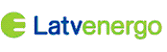 Latvenergo stipendiju konkursa PIETEIKUMA ANKETA Aicinām pieteikumā un pievienotajā CV neiekļaut sensitīva rakstura informāciju. Datus uzglabāsim 6 mēnešus pēc pieteikšanās beigu termiņa. Vārds, uzvārds: Augstskolas nosaukums:Studiju programma:Studiju gads (kurss):Kontaktinformācija  Tālrunis:E-pasts:Izvēlētā darba tēma:Darba vadītājs(no izglītības iestādes puses):Pielikumā:	;	Izstrādāts darba projekts; 	Sekmju  kopš studiju uzsākšanas.								________________________									(paraksts, datums)